Муниципальное бюджетное дошкольное образовательное учреждение Детский сад №2 «Ласточка» Положение о реализации проекта«Что такое хорошо и что такое плохо»на 2023-2024 учебный годпгт. Кесова Гора 2023В целях формирования у детей дошкольного возраста социально- нравственных качеств, приобщения их к социо-культурным нормам, традициям семьи, общества и государства, в соответствии с Федеральным законом от 29.12.2012 № 273-ФЗ «Об образовании в Российской Федерации», распоряжением Правительства Тверской области от 05.02.2018 года № 28-рп «О Стратегии духовно-нравственного воспитания детей в Тверской области на 2018-2027 годы», постановлением Правительства Тверской области от 17.10.2011 № 69-пп «Об утверждении Положения о Министерстве образования Тверской области», а также на основании Приказа №655 /ПК  от 19.05.2023г. Министерства образования Тверской области «О реализации проекта «Что такое хорошо и что такое плохо» в Тверской области в 2023-2024 году» реализовать в МБДОУ Детский сад № 2 «Ласточка» проект «Что такое хорошо и что такое плохо» в 2023-2024 учебном году.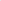 Раздел 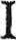 Общие положения1. Настоящее Положение проекта «Что такое хорошо и что такое плохо» в Тверской области в 2023-2024 учебном году (далее-Проект) разработано в соответствии Федеральным законом от 29.12.2012 № 273-ФЗ «Об образовании в Российской Федерации», Федеральным государственным образовательным стандартом дошкольного образования от 17.10.2013 № 1155, распоряжением Правительства Тверской области от 05.02.2018 № 28-рп «О Стратегии духовно-нравственного воспитания детей в Тверской области на 2018 - 2027 годы».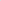 Раздел IIЦели и задачи Проекта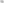 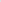 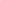 2.Проект реализуется в целях формирования у ребенка в детском саду и дома социально - нравственных качеств, приобщения детей к социо-культурным нормам, традициям семьи, общества и государства. 3.Основные задачи Проекта:формировать представления детей о хороших и плохих поступках и их последствиях;содействовать формированию умения оценивать свои поступки и поступки других людей;3) способствовать созданию условий для воспитания у детей чувства товарищества, доброты, сочувствия и отзывчивости, уважения к старшим, ответственности, желания совершать положительные поступки.Раздел IIIУчастники ПроектаУчастниками Проекта являются воспитанники, педагоги,  родители (законные представители) МБДОУ Детский сад № 2 «Ласточка».Раздел IVСроки проведения и содержание работыПроект «Что такое хорошо и что такое плохо» реализуется с детьми дошкольного возраста (от 4,5 лет до 7 лет) с 01.09.2023 по 31.08. 2024 года.6. Содержание проекта представлено одиннадцатью основными содержательными линиями, определяющими тематику мероприятий, рекомендованных для работы с детьми дошкольного возраста. Работа строится в соответствии с возрастной категорией детей.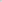 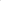 Содержание деятельности педагога включает: беседы на моральные темы, чтение художественных произведений с последующим их анализом, обсуждение и проигрывание проблемных ситуаций, просмотр и обсуждение фрагментов мультфильмов, художественного творчества, прослушивание (разучивание) песен о дружбе, продуктивные виды деятельности (рисование).  1) Линия «Человек среди людей»СентябрьБеседа: «Моя семья», «Детский сад - мой второй дом», «Я-мальчик, я-девочка», «Тело человека» и др.Чтение и последующий анализ художественных произведений:С.Михалков «Будь человеком», А.Барто «Я расту», М.Ефремов «Тело человека» и др.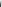 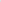    2) Линия «Человек в культуре»Октябрь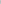 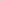 Беседа: «Наша родина-Россия», «Природа нашей родины», «Праздники, которые мы любим» и др.Чтение и последующий анализ художественных произведений:П.Воронько «Лучше нет родного края», Т.Бокова «Родина», Е.Кисляков «Россия-моя Родина», М.Пришвин «Моя Родина» и др.3) Линия «Забота о взрослых людях и братьях наших меньших» НоябрьБеседа: «Что такое забота», «Как дети могут проявлять заботу о взрослых», «Почему животные нуждаются в заботе» и др.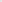 Чтение и последующий анализ	художественных произведений: К.Чуковский 	«Доктор 	Айболит», 	П.Ершов	«Конек-Горбунок», М.Пляцковский «Как ослик учился уважать старших», Е.Благинина «Посидим в тишине», И.Солнышко «Мамина помощница» и др.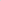    Линия «О добре и зле»ДекабрьБеседа: «Хорошие и плохие поступки», «Полезные и вредные привычки»» «Зачем нужны вежливые слова» и др.Чтение и последующий анализ художественных произведений: В.Маяковский «Что такое хорошо и что такое плохо», С.Маршак «Кошкин дом», В.Осеева «Плохо» и др.Линия «Детям о радости за чужие успехи и зависти» 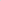 ЯнварьБеседа: «Что такое зависть», «Чем вредит людям зависть», «Как играют воспитанные дети», «Почему важно радоваться успехам других» и др.Чтение и последующий анализ художественных произведений:Русская народная сказка «Морозко», А.С.Пушкин «Сказка о царе Салтане», Т.Ломбина «Капитан», В.Сухомлинский «Трудно быть человеком»,С.Михалков, М.Пляцковский, С.Прокофьева «Сказки от зависти» и др.  6)Линия «Детям о трудолюбии»ФевральБеседа: «О профессиях», « О важности труда: без труда мы никуда», «Быть трудолюбивым важно», «Терпение и труд-все перетрут» и др.Чтение и последующий анализ художественных произведений:С.Маршак « Кот и лодыри», А.Барто «Митяй-лентяй», В.Данько «Лень» и «Кающийся лентяй», Е.Пермяк «Для чего руки нужны», К. Ушинский «Как рубашка в поле выросла», И.Крылов «Стрекоза и муравей», В.Сухомлинский «Бабушка и Петрик» и др.Линия «Детям о щедрости и жадности»Март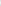 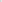 Беседа: «Почему важно делиться», «С каким человеком легко дружить», «Правила игры для воспитанных детей», «Глупость ссорится, а ум договаривается» и др.Чтение и последующий анализ художественных произведений:народная сказка «Два жадных медвежонка», А.Пушкин «Сказка о рыбаке и рыбке»,С.Михалков, М. Пляцковский, Н.Немцова «Сказки от жадности», С.Маршак «Двенадцать месяцев», А.Кузнецова «Поссорились», Н.Дурова «Две подружки» и др.Линия «Детям о честности и правдивости» АпрельБеседа: «Почему важно быть честным» «Правила игры для воспитанных детей», «Об умении держать слово», «Быть ответственным и справедливым» Чтение и последующий анализ художественных произведений:В.Осеева «Что легче», Т Горская «Колин папа», Л.Толстой «Лгун», В.Драгунский «Тайное становится явным», Н.Носов «Клякса», М.Зощенко «Трусишка Вася» и др.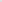 Линия «Детям о скромности»Май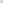 Беседа: «Кого называют скромным человеком»,	«Скромность и хвастливость», «Скромность и стеснительность»Чтение и последующий анализ художественных произведений:С.Маршак « Рассказ о неизвестном герое», С. Баруздин «Морской котик»,С.Маршак «Мастер- ломастер», русская народная сказка « Колобок» и др.Линия «Детям о чутком отношении к людям»  ИюньБеседа: «Что такое доброта», «Что такое чуткость»,« Почему к людям нужно относиться чутко», «О бабушках и дедушках» и др.Чтение и последующий анализ художественных произведений:А.Барто «Вовка- добрая душа», В.Осеева «Навестила», В.Осеева «Просто старушка», М.Пляцковский «Помощник», В. Осеева «Печенье» и др.Линия «Дружба крепкая»ИюльБеседа: «Что такое дружба», «Зачем нужны друзья» «Что значит быть хорошим другом»Чтение и последующий анализ художественных произведений: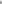 Л.Толстой «Два товарища», В Осеева «До первого дождя», Е.Кошевой «Мой сын», А.Митта «Шарик в окошке», Б.Заходер «Мы-друзья», М.Пляцковский «Урок дружбы» и др.Линия «Дорогою добра»АвгустБеседа: «Что бы ты сделал для людей, если бы у тебя была волшебная палочка»Чтение и последующий анализ	художественных произведений: А.Н.Афанасьев «Волшебное кольцо», М. Пляцковский «Если добрый ты» В Катаев «Цветик-семицветик» и др.Раздел VИтог реализации Проекта1.Итогом реализации Проекта является книга «Правила поведения для вежливых детей», созданная руками детей, в которой каждый лист отражает суть работы над содержательной линией Проекта, а также памятки для родителей по каждой содержательной линии Проекта.2.Педагоги всех возрастных групп МБДОУ Детский сад № 2 «Ласточка» ежемесячно оформляют выставки детских рисунков по содержательным линиям Проекта.3. Информация о реализации проекта ежемесячно размещаются на сайтах муниципальных дошкольных образовательных организаций в информационно-телекоммуникационной сети Интернет.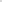 Принят решением Педагогического совета  От 25.08.2023г.                                                      Утвержден                                   Заведующим МБДОУ                            Детский сад №2«Ласточка»                      ____________ А.Р.Копейкина                                Приказ № 62 от 25.08.2023 г. 